STATE OF NEVADA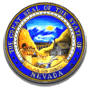 BOARD OF VETERINARY MEDICAL EXAMINERS4600 Kietzke Lane, Building O-265Reno, NV 89502Phone 775-688-1788/Fax 775 688-1808vetbdinfo@vetboard.nv.govhttps://nvvetboard.nv.gov08/23/2021This is to certify that a standard search of the records available in this office indicates the following: NAME OF LICENSEE: Erin Ostrow, LVTWAS ISSUED LICENSE #: LVT656ON: 05/10/2010LICENSED BY: VTNE; NV JurisprudenceLICENSE STATUS: ActiveLICENSE EXPIRATION: 12/31/2021DISCIPLINE: NoneCOMMENTS: None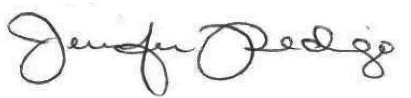 Jennifer PedigoExecutive Director 